Jak zjistím Evidenční číslo – variabilní symbol? www.strava.cz      přihlásit se číslo jídelny je: 11254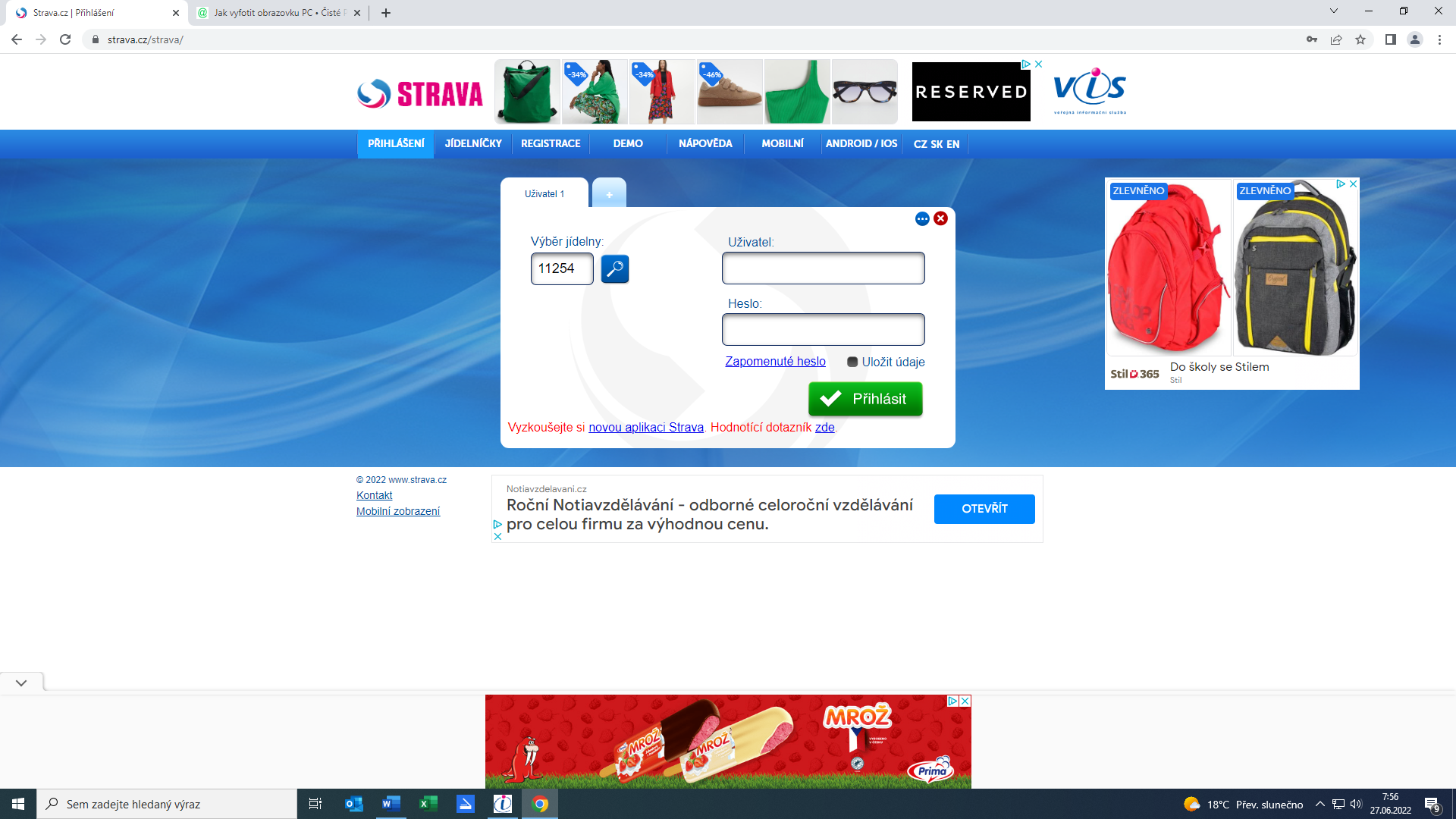 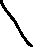 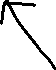 Po přihlášení kliknout na informace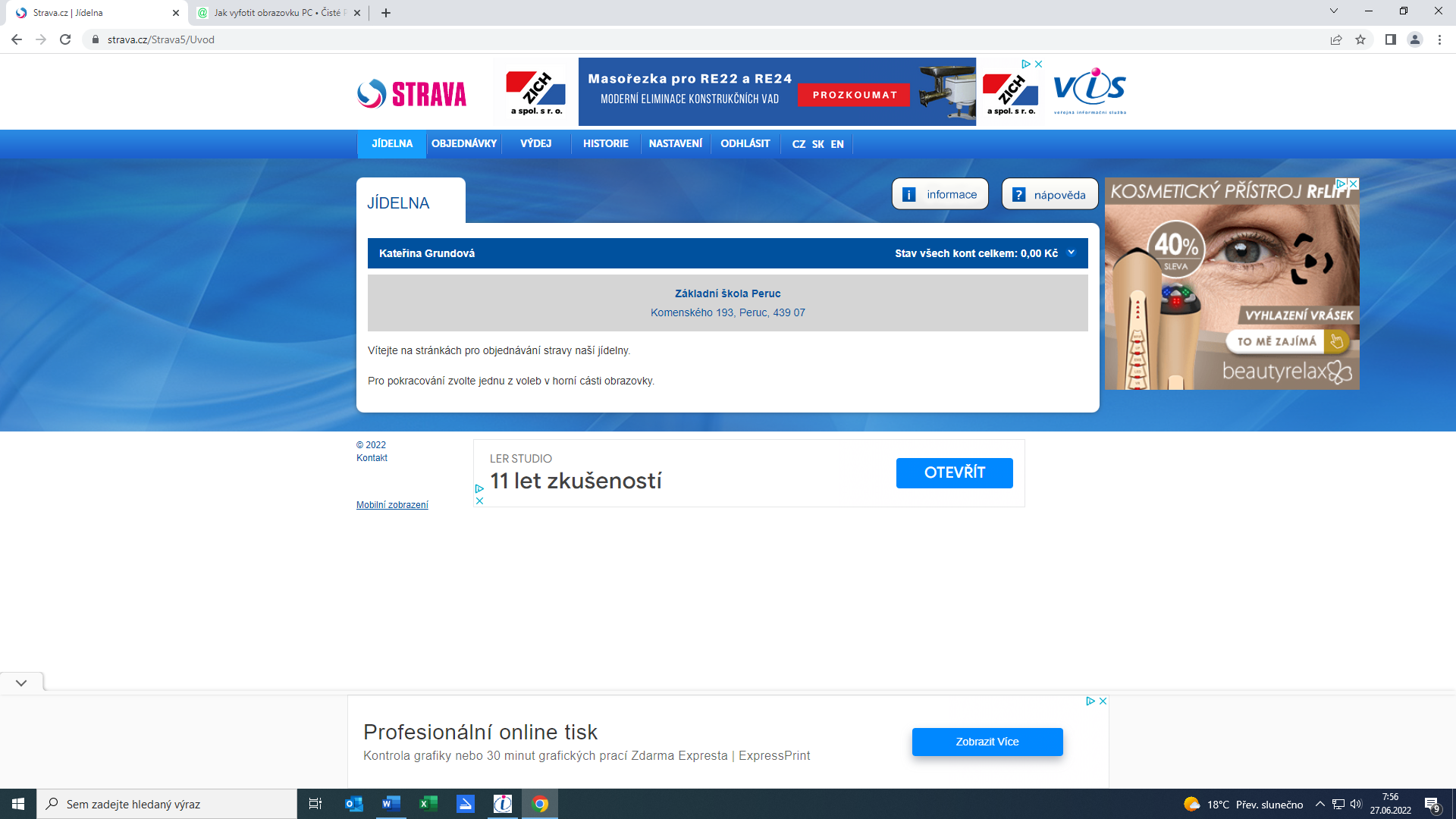 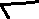 Po rozkliknutí se nám zobrazí jméno uživatele a variabilní symbol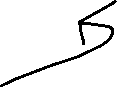 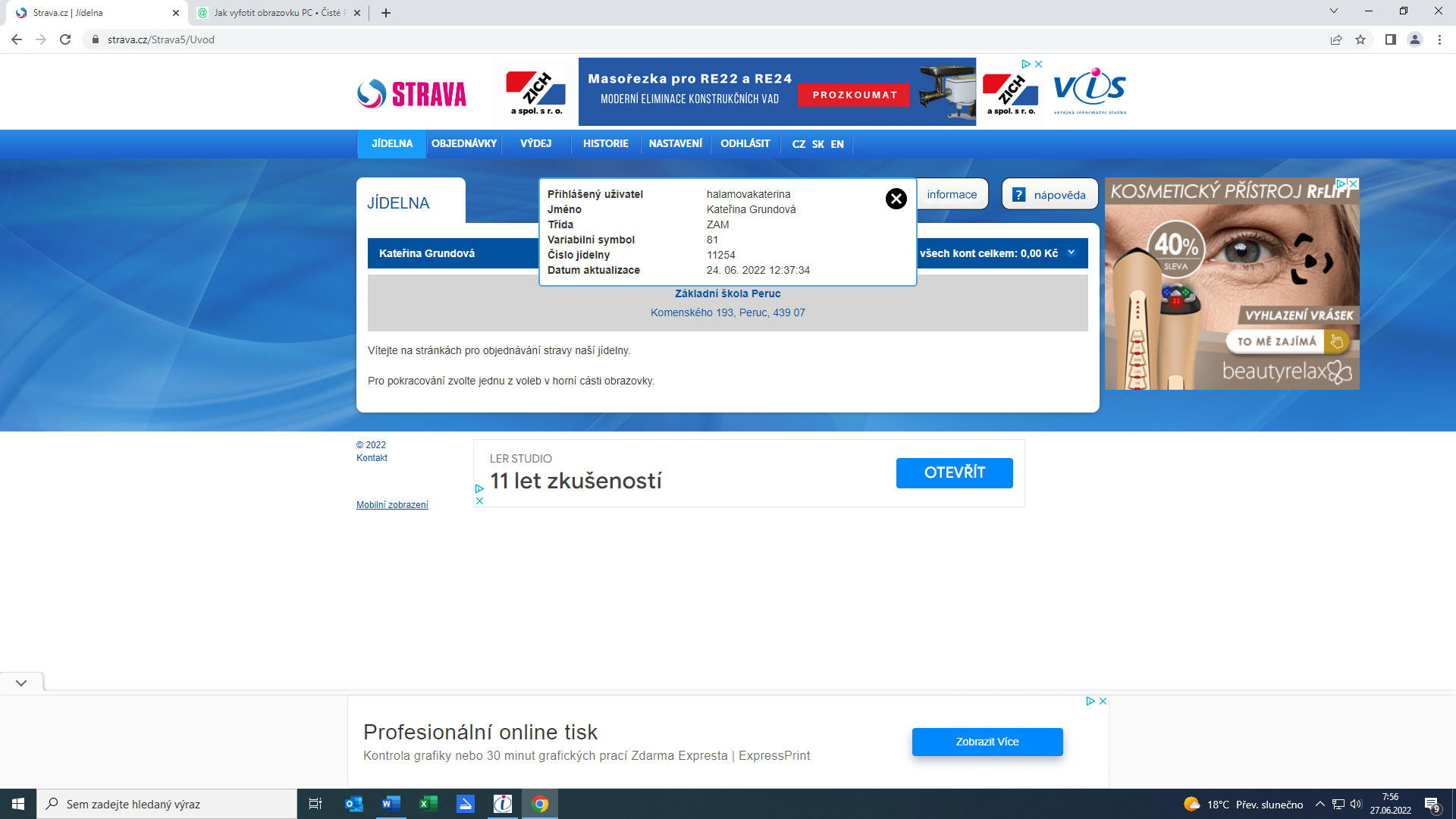 